Figuring out FoodIn Microsoft ExcelFor our next assignment you will create a report about food.  Our goal is to review the basics of Microsoft Excel.  You will create a spreadsheet, charts, and a final report.   Open Microsoft Excel.  Part 1: Excel Data	-Create a table like this in Microsoft Excel.Go to www.nutrientfacts.comSearch for a food. (You will find 7 foods total)Enter the food’s information into your excel tableTo find the total, click on the blank cell next to “total” (under all the calories you entered – probably cell B-9) then click AutoSum under the Formula tab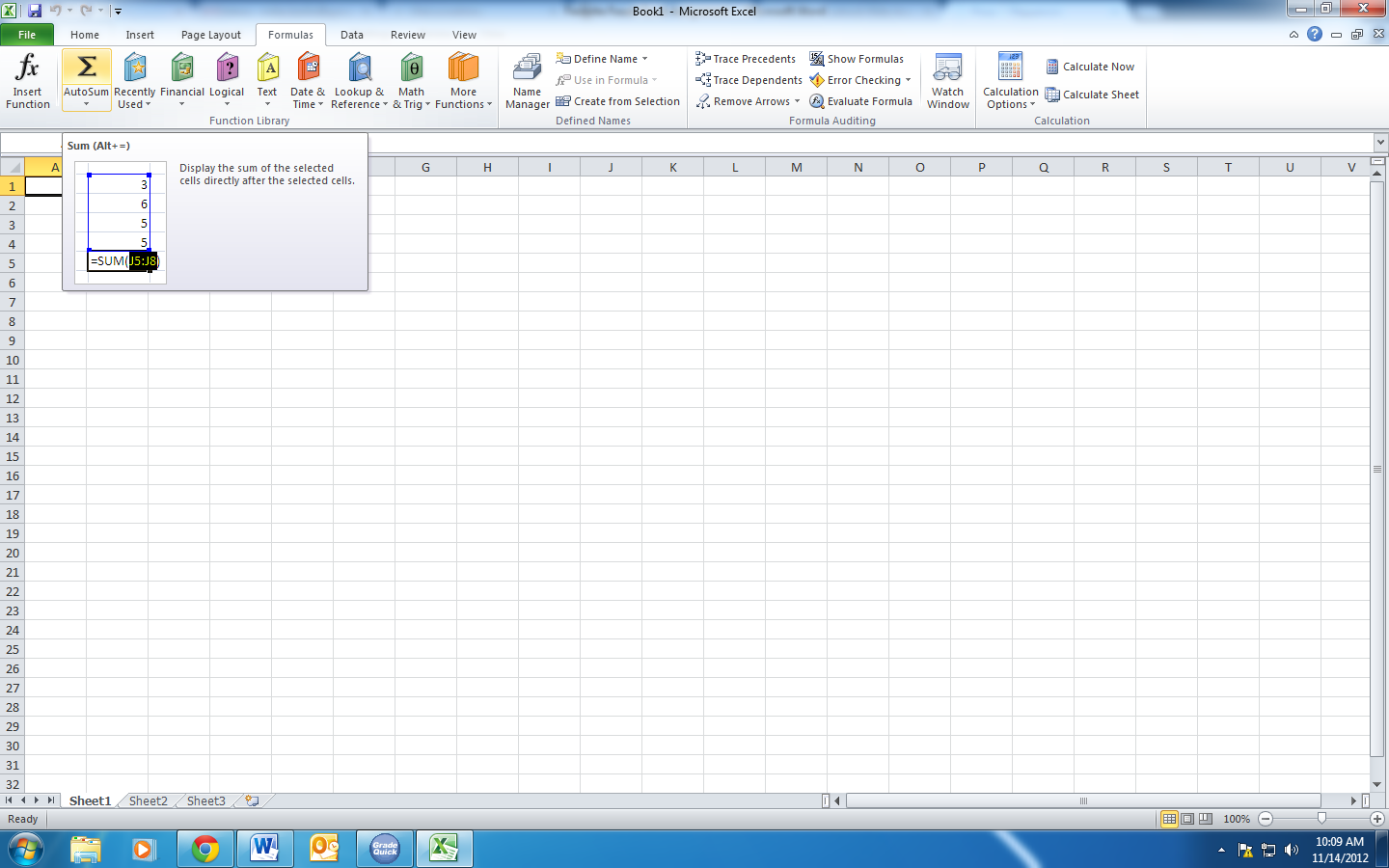 Next, find the average.  Click on Cell B-10 (Below where you just found the total)Click the small triangle under AutoSum and select average.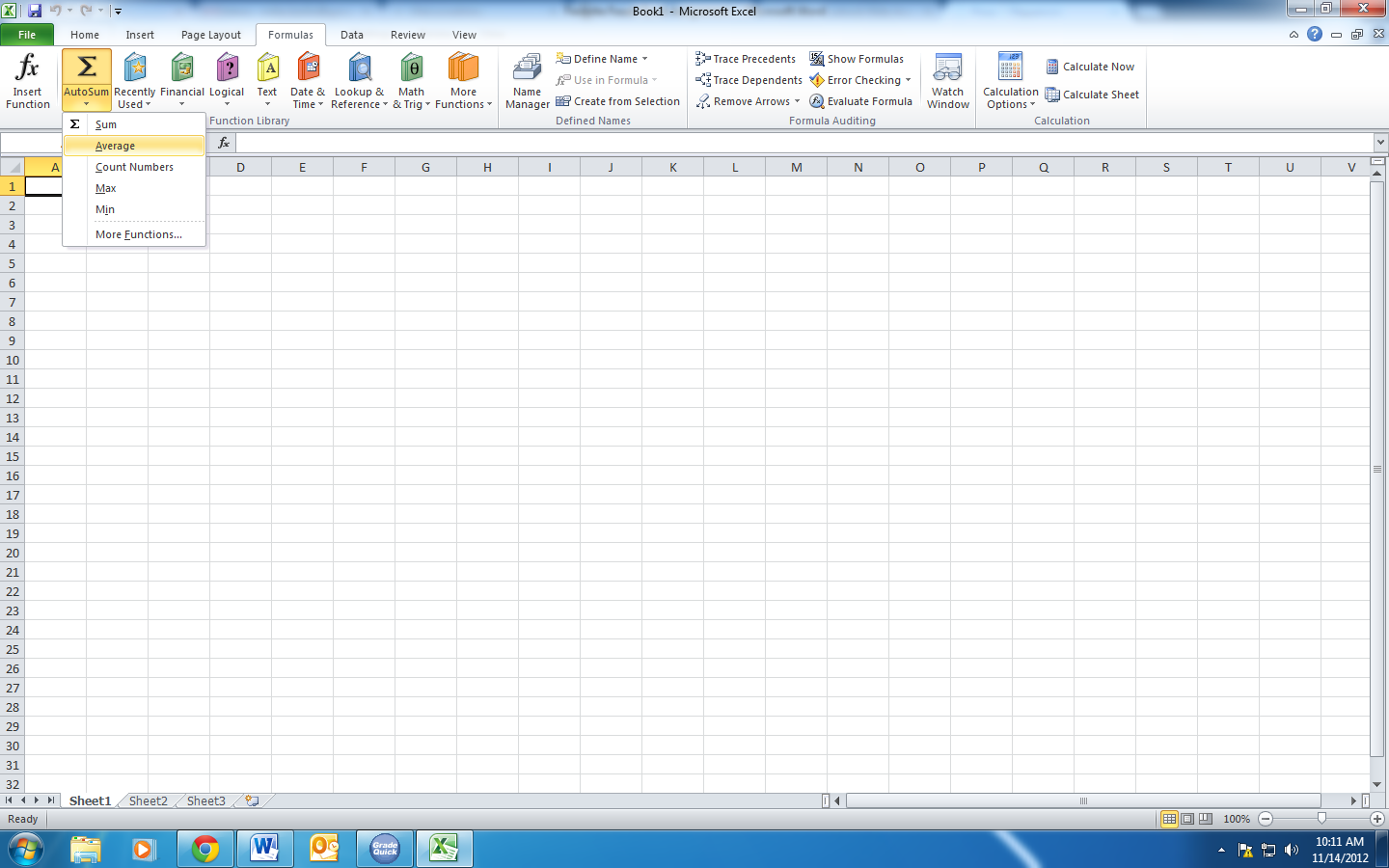 Do this for every food.Double check that “total” and “average” are correct.  They should be different for every food.10) For “Highest,” write the number that is the highest in the column.11) For “Lowest,” write the number that is the lowest in the column.Part 2: Graph/Chart	-You will create charts using the data from above.Select your food names and data               (DO NOT select Total, Average, Highest, or Lowest)Click the insert tab at the topClick Column, and then click the first chart (Clustered Column)You should see a graph on your screen now.Right click on your graph and choose “Format Chart Area”Change the colors and borders to make your chart look nice.Select your data again and make a Line ChartAgain, right click and choose “Format Chart Area”Change the colors and borders to make your chart look nice.10) You should now have 2 charts, with colors and borders.11) Select your data again and create a chart of your choice (pie, bar, whatever!)    12) Again, right click and choose “Format Chart Area” and change the colors.    13) One last time, select your data, and create a chart you haven’t made yet.    14) “Format Chart Area” one more time! You should now have 4 charts.Food NameTotal CaloriesCalories from fatCholesterolSodiumCarbohydrates (Carbs)ProteinTotal:Average:Highest:Lowest: